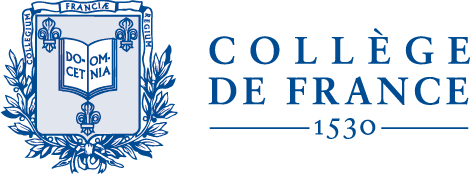 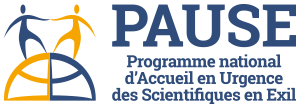 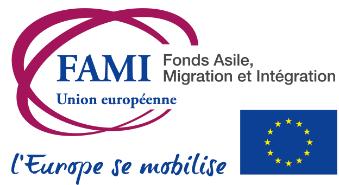 Formulaire de candidature Demande de renouvellementHaut du formulaireAfin de faciliter la constitution du dossier, vous pouvez consulter les questions qui figurent dans le formulaire au préalable en prenant connaissance du formulaire au format Word téléchargeable en cliquant sur ce lien : Sachez que le dépôt du dossier se fait en deux temps : une fois le formulaire rempli et envoyé, le lien de dépôt des pièces vous sera indiqué. Il vous faudra rassembler les 11 pièces suivantes:1 - Lettre d’engagement datée et signée par le chef d’établissement s’engageant à recruter, pour une durée à préciser, un scientifique étranger en situation d’urgence et à financer partiellement son accueil. 2 - Visa du fonctionnaire de sécurité et de défense de l'établissement (il s'agit d'une pièce indispensable mais un délai peut être accordé si besoin).3 - RIB de l’établissement porteur du dossier de candidature. 4 - Document budgétaire à remplir à partir du modèle. 5 - Copie des deux premières pages du passeport ou à défaut de la pièce d'identité. 6 - Selon la situation actuelle du candidat, tout document justifiant du statut administratif du candidat en France (visa, titre de séjour, récépissé attestant d'une demande d'asile, ou reconnaissance du statut de réfugié, de la protection subsidiaire, etc.). 7 - Lettre du directeur du laboratoire d’accueil détaillant son appréciation de l’insertion et l’implication du candidat ainsi que l’avancement de ses travaux de recherche à l'issue de la première année de soutien PAUSE. Ce document est une pièce essentielle pour l’évaluation du dossier de candidature.8 - Pour les doctorants, avis du directeur de thèse précisant son appréciation de l’insertion et l’implication du candidat ainsi que l’avancement de sa thèse.9 - CV détaillé et liste des publications du candidat. 10 - Lettre de motivation du candidat pour le renouvellement du soutien de PAUSE.11 – Formulaire de bilan de l’accueil du scientifique, téléchargeable à partir de ce lien.
ATTENTION : Tous les fichiers joints au formulaire seront en format .pdf et doivent porter les intitulés de la manière suivante (sans caractères diacritiques) : NOM-Prénom-intitulé de la pièceInformations relatives à la personne qui remplit ce dossierConformément au Règlement sur la Protection des Données (RGPD), la personne qui remplit ce formulaire doit être identifiée et être en mesure d’apporter la preuve du consentement express de toutes les personnes dont les données personnelles sont collectées dans ce formulaire. Nom :Prénom :Qualité :Adresse électronique :1. Informations relatives à l'établissement d'accueilType d'établissement :Nom de l'établissement d'accueil :Composante ou UFR :Laboratoire (Nom et UMR) :Coordonnées :1.1 Informations relatives à la direction de l'établissement d'accueilLe chef de l'établissement signe la convention avec le Collège de France ainsi que la convention avec le chercheur.Civilité :Bas du formulaireNOM et Prénom du chef d'établissement :Titre du chef d'établissement :Numéro de téléphone :Adresse électronique :1.2 Informations relatives au point de contact administratifLe point de contact administratif est la personne désignée par le chef d'établissement pour accompagner tout au long de son parcours le bénéficiaire au sein de l’établissement et pourra le cas échéant, être sollicité  afin de préciser certains éléments du dossier. Civilité :NOM, Prénom du point de contact : Fonctions au sein de l'établissement :Numéro de téléphone :Adresse électronique : 2. Informations relatives au candidat2.1 Identité du candidatCivilité :Nom du candidat :Prénom du candidat :Numéro de téléphone :Adresse électronique :Nationalité :Nationalité 2 (le cas échéant) Date de naissance :Âge :2.2 Situation familiale du candidatLa situation familiale du candidat a-t-elle changé ? Préciser. 2.3. Situation administrative au regard de la réglementation en matière de séjour sur le territoire françaisLa situation administrative du candidat a-t-elle évolué depuis sa première prise de fonctions (obtention d'un nouveau titre de séjour, obtention du statut de réfugié, etc.) ? Le cas échéant, merci de préciser le numéro du nouveau titre de séjour et sa durée de validité 3. Situation d'urgence du candidat3.1 Typologie de la menace :La situation d'urgence du candidat a-t-elle évolué ? Préciser. 4. Profil scientifique du candidat4.1 Informations généralesDomaine scientifique :Discipline SHS (selon la nomenclature HCERES)Discipline ST (selon la nomenclature HCERES) Discipline SVE (selon la nomenclature HCERES) Veuillez préciser la/les spécialité(s) :
Exemple : si le candidat est un chercheur en sociologie, vous avez sélectionné "Sociologie, démographie" dans le menu déroulant précédent. Il faut donc indiquer dans ce champ "sociologie" ainsi que son/ses domaines de spécialisation.Thèmes de recherche : 4.2 Statut scientifiqueLes questions suivantes sont adaptées selon le statut scientifique sélectionné, veuillez vérifier que vous avez sélectionné la bonne catégorie.Statut scientifique (recoupant la catégorie de financement) * Catégorie 1 : doctorant Depuis combien d'années le candidat est-il inscrit en thèse ? Date à laquelle le candidat compte achever sa thèse :S'agit-il d'une thèse en co-tutelle ? (cochez si oui) Intitulé de la thèse : Civilité, Nom, Prénom, fonction et établissement du ou des directeurs de thèse : Formation doctorale : Résumé du parcours scientifique : Catégorie 2 : équivalent post-doctorant, enseignant-chercheur, chercheur, ingénieur de recherche Catégorie 3 : enseignant-chercheur, chercheur équivalent professeur des universités ou directeur de recherchesTitre de la thèse : Année de soutenance :Résumé des travaux de thèse :Formation doctorale : Résumé du parcours scientifique : 4.3 Langues maîtriséesLangue maternelle du candidat :Le candidat parle-t-il français ? Le cas échéant, niveau de maîtrise du français :A1 A2 B1 B2 C1 C2 Niveau de maîtrise de l'anglais A1 A2 B1 B2 C1 C2 Le cas échéant, merci de bien vouloir préciser les autres langues maîtrisées par le candidat :5. Projet d’accueil du candidat
5.1 Responsabilités, fonctions et statutQuel est le type de contrat proposé ? Pour quelle durée ? Quelles seront les responsabilités d’enseignement et/ou de recherche du candidat au sein de votre établissement ? Nom, Prénom du référent scientifique :Fonctions au sein de l'établissement :Adresse électronique :Numéro de téléphone : 5.2 Insertion professionnelleQuel est le projet professionnel du candidat ? 6. Budget du projet d'accueilCoût total du projet d'accueil :Montant pris en charge par l'établissement (€) (minimum requis : 40%) :Montant sollicité à PAUSE (€) :Le candidat est-il soutenu par un autre programme de soutien aux scientifiques menacés ? Le cas échéant, merci de bien vouloir préciser. Observation particulière concernant le dossier (facultatif) 